Социальное сопровождение семей с детьмиСоциальное сопровождение является формой социальной поддержки и предусматривает предоставление конкретному лицу или семье комплекса социальных услуг.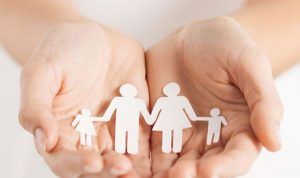 Цель социального сопровождения – преодоление жизненных трудностей, минимизация негативных последствий или даже полное решения проблем семьи или лица.Социальное сопровождение оказывается гражданам, в т.ч. родителям (законным представителям), опекунам, попечителям, признанным нуждающимися в социальном обслуживании и сопровождении:замещающим семьям;семьям, воспитывающим детей-инвалидов;семьям, воспитывающим детей с ограниченными возможностями здоровья в возрасте от рождения до 3-х лет;многодетным семьям;малообеспеченным семьям (с низким уровнем дохода);семьям, имеющим намерение отказаться от ребенка (в т.ч. от новорожденного);семьям с одним родителям, воспитывающим несовершеннолетних детей;семьям, находящимся в социально опасном положении;семьям переселенцев, беженцев, мигрантов;семьям с несовершеннолетними детьми, в которых один или оба родителя страдают алкогольной или наркотической зависимостью;семьям, в которых несовершеннолетний ребенок находится в конфликте с законом;женщинам с детьми и беременные, находящимся в трудной жизненной ситуации.Социальное сопровождение предусматривает:осуществления социальной помощи, предоставления социальных услуг и социальной реабилитации в соответствии с потребностями личности и характера самих проблем;социальное воспитание, включающее создание и проведение мероприятий, направленных на овладение и усвоение общечеловеческих и специальных знаний, социального опыта с целью формирования социально-положительных ценностных ориентаций;психологическую, социальную и юридическую поддержку, назначению которой является предоставление профессиональной посреднической помощи в решении различных проблем;консультирование, в процессе которого выявляются основные направления преодоления сложных жизненных обстоятельствах;сохранение, поддержание и защиту здоровья семьи или лица, содействие в достижении поставленных целей и раскрытии их внутреннего потенциала и т.д.Социальное сопровождение может включать различные виды помощи:Медицинская помощь: получение медицинских и реабилитационных услуг; обследование и лечение родителей и несовершеннолетнего у нарколога;оформление санаторно-курортной карты; организация прохождения психолого-медико-педагогической комиссии; мероприятия, направленные на формирование здорового образа жизни и др. Психологическая помощь: углубленная психологическая диагностика;работа с социальным окружением семьи; Педагогическая помощь: повышение родительской компетентности; адаптация к социальной среде и социализация детей; определение детей в группу продленного дня, дошкольное учреждение; привлечение детей-инвалидов, детей с ограниченными возможностями здоровья к коррекционно-развивающим занятиям; обучение в образовательных учреждениях детей; организация участия родителей и детей в работе семейных клубов, объединений; повышение родительских компетенций на курсах, лекториях; профессиональное обучение родителей; посещение мероприятий духовно-нравственной направленности; проведение индивидуальных бесед с несовершеннолетним (родителями); оформление несовершеннолетнего в библиотеку, различные секции, кружки, организация участия несовершеннолетних в походах, спортивно-массовых мероприятиях; содействие в организации семейного досуга (экскурсии, поездки, праздники);содействие в профессиональной ориентации несовершеннолетних, их профессиональном обучении; содействие в организации летнего отдыха детей и др. Юридическая помощь: оформление или переоформление документов, получении установленных законодательством льгот и выплат; содействие получению гражданами бесплатной юридической помощи; Социальная помощь: получение материальной помощи (в натуральной форме); оформление мер социальной поддержки; получение путевок для отдыха и оздоровления несовершеннолетних; трудоустройство членов семьи и др.Уровни социального сопровождения семьи с детьми:Адаптационный уровень включает реализацию мероприятий сопровождения, направленных на обеспечение взаимного принятия и привыкания членов замещающей, приемной, молодой и иной семьи, в течение первого года ее создания.Базовый (профилактический) уровень включает реализацию мероприятий сопровождения, направленных на оказание социальной, психологической, педагогической и иной помощи семьям с детьми с целью предупреждения кризисной ситуации во взаимоотношениях.Кризисный уровень включает реализацию мероприятий сопровождения, направленных на оказание семье с детьми специализированной помощи по устранению конфликтных и иных кризисных ситуаций, возникших на ранней стадии и угрожающих семейным отношениям.Экстренный уровень включает реализацию мероприятий сопровождения, направленных на оказание помощи семье с детьми с целью предотвращения существующей угрозы для сохранения семьи.